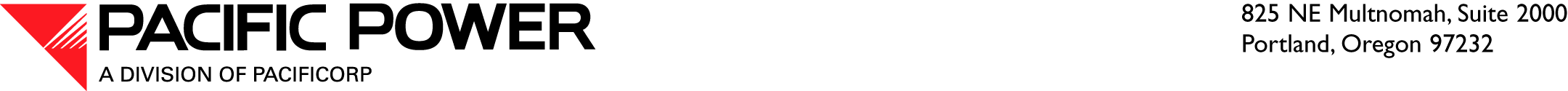  September 21, 2009 ELECTRONIC FILING  OVERNIGHT DELIVERY Utilities and Transportation Commission
  98504-7250Attention:	David W. Danner
		Executive Director and SecretaryRE:	UE-090855, Affiliated Interest Agreement between Pacific Power & Light Company and BNSF Railway Company, Contract 08-3016Dear Mr. Danner:	On June 4, 2009, PacifiCorp, d.b.a. Pacific Power (“Company”) filed one verified copy of the License for Electric Supply Line Across or Along Railway Property (“License”) between PacifiCorp, and BNSF Railway Company. In that filing, the Company indicated that a copy of the signature page to the License would be provided to the Washington Utilities and Transportation Commission (“Commission”) after execution. Enclosed for the Commission’s records is a copy of the signature page for the License.	Informal inquiries may be directed to Cathie Allen, Regulatory Manager, at (503) 813-5934.Sincerely,Andrea L. KellyVice President, RegulationEnclosure